В период с 19 по 28 апреля на территории Томской области состоится профилактическое мероприятие «Тонировка»Мероприятия, направленные на выявление и пресечение фактов эксплуатации транспортных средств со стеклами, светопропускание которых не соответствует требованиям технического регламента о безопасности колесных транспортных средств, проходят в Томской области постоянно. Несмотря на это, количество автомобилей с тонированными стеклами на территории региона по-прежнему велико.С начала года за нарушение правил тонировки к административной ответственности привлечены более 750 водителей.С сегодняшнего дня и до 28 апреля 2021 года на территории Томской области состоится профилактическое мероприятие «Тонировка».Управление транспортными средствами со стеклами, коэффициент светопропускания которых ниже нормативного, создает не только угрозу безопасности дорожного движения, но и позволяет нарушителю скрывать совершение иных противоправных действий (нарушение правил применения ремней безопасности и пользования телефоном, перевозка запрещенных предметов), а также показывает открытое пренебрежение к требованиям законодательства.Госавтоинспекция напоминает, что за управление автомобилем, на которых установлены стекла, светопропускание которых не соответствует требованиям технического регламента, водитель привлекается к административной ответственности по ст. 12.5 ч. 3 прим.1 КоАП Российской Федерации, что влечет наложение штрафа в размере 500 рублей. Кроме того, водителю предлагается на месте устранить пленочное покрытие со стекол транспортного средства. При условии, если тонировка не была устранена на месте, сотрудник Госавтоинспекции выдает требование об устранении нарушения.В случае невыполнения требования, при повторном выявления аналогичного правонарушения, инспектор ГИБДД в отношении гражданина оформляет и направляет в суд материалы по ст. 19.3 ч.1 КоАП Российской Федерации.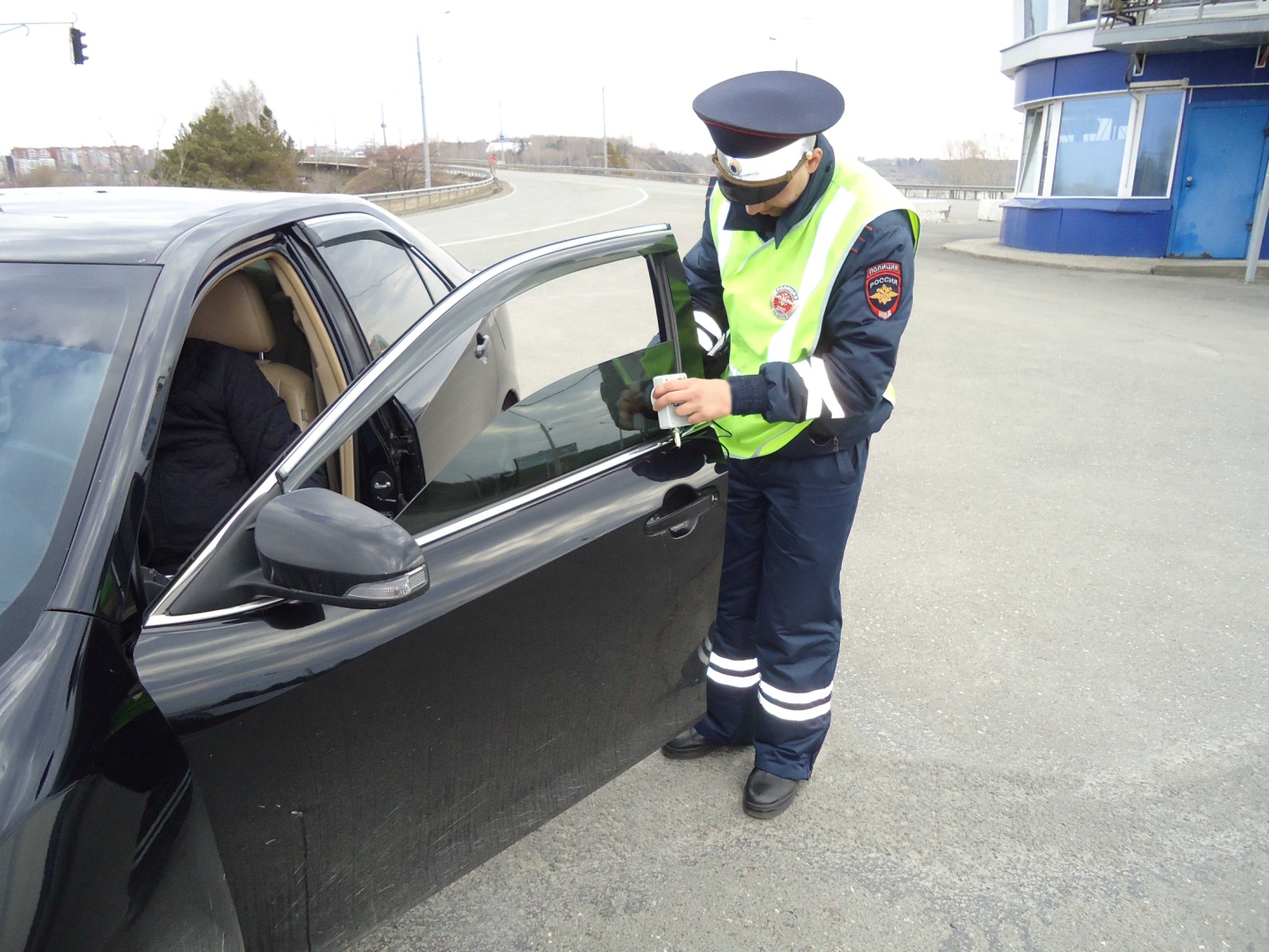 